Quille*O*thonau profit de Michaël Ouellet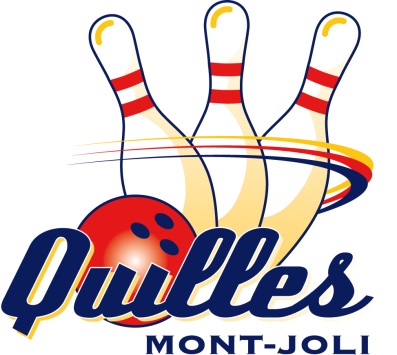 Samedi le 20 février2 rondes en clair de lune: 18h et 21h20$/personne (souliers inclus)4 ou 5 joueurs par allée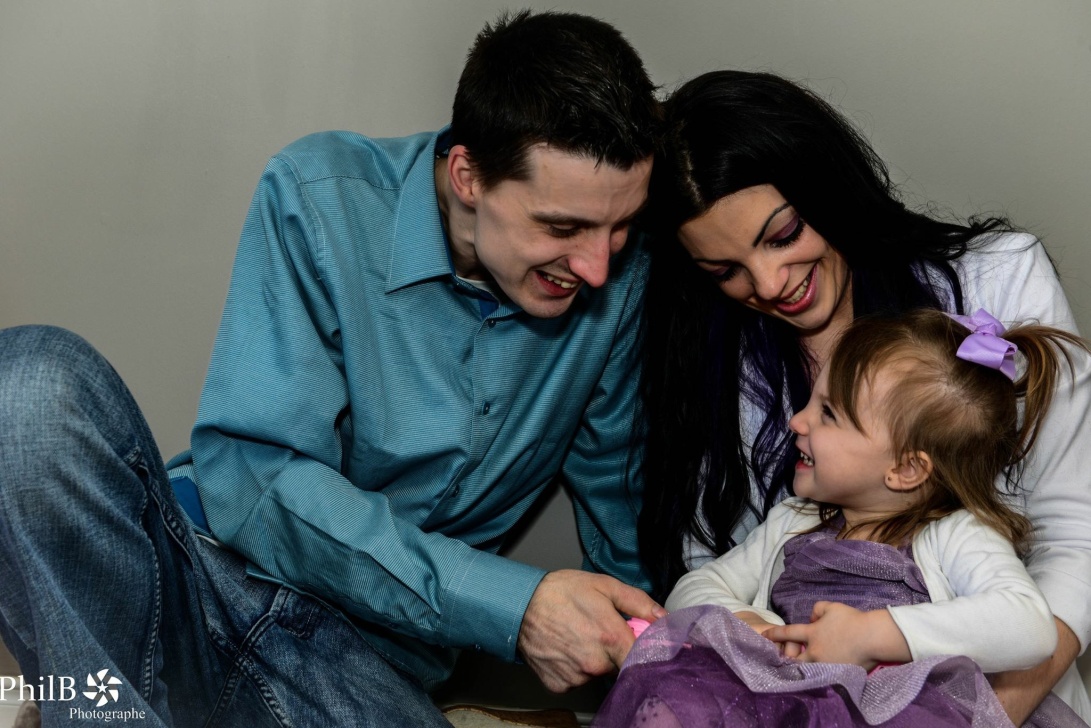 Les fonds amassés serviront à défrayer le coût des traitements en Allemagne. Merci de votre participation!